Вечерние группыПредмет: Развивающие игры (педагог: Бородина Л.Ю.)5-6 летГруппы «Вишенки», «Роднички», «Дождинки», «Звёздочки», «Бабочки», «Бусинки», «Смородинки», «Рябинки», «Снежинки»  27.05.2020 г.Тема занятия: «Развиваем память».Игровые упражнения, которое вы выполняете с ребёнком устно Словесная игра «Числа»Называйте ребёнку цепочку, состоящую из нескольких чисел, а ребёнок должен прослушать и повторить в той же последовательности, как вы назвали.Варианты цепочек чисел:2, 5, 8, 3, 1, 11, 157, 17, 8, 18, 5, и так далее, постепенно увеличивая количество цифр.Словесная игра «Пары слов» (развитие ассоциативной памяти). Предложите ребёнку послушать пары слов и запомнить, как слова стоят друг с другом в паре. После чего родитель называет второе слово в паре, а ребёнок называет первое слово (сначала назовите первые 6 пар, потом другие 6 пар). Потом можете поменять задание: вы называете первые слова в парах, а ребёнок вторые.Варианты слов: молоток – ремонт                                         птица – пероклоун – цирк                                                 ландыш – веснарыба – река                                                   кошка – мышкакраски – рисунок                                         лягушка – болотослива – дерево                                              солнце – лучколбаса – завтрак                                         змея – опасностьВыполнить письменноВыполненное задание выслать на электронную почту педагога (не забудьте подписать) Larisa.borodina.larisa@mail.ruОткройте рабочую тетрадь «Развивающие задания для дошкольников 5-6 лет» стр. 25.  Предложите ребёнку внимательно посмотреть и запомнить пары предметов, изображённых на картинке. Когда вам ребёнок скажет, что всё запомнил, переверните страницу 27 и предложите нарисовать каждому предмету его пару в пустых клеточках.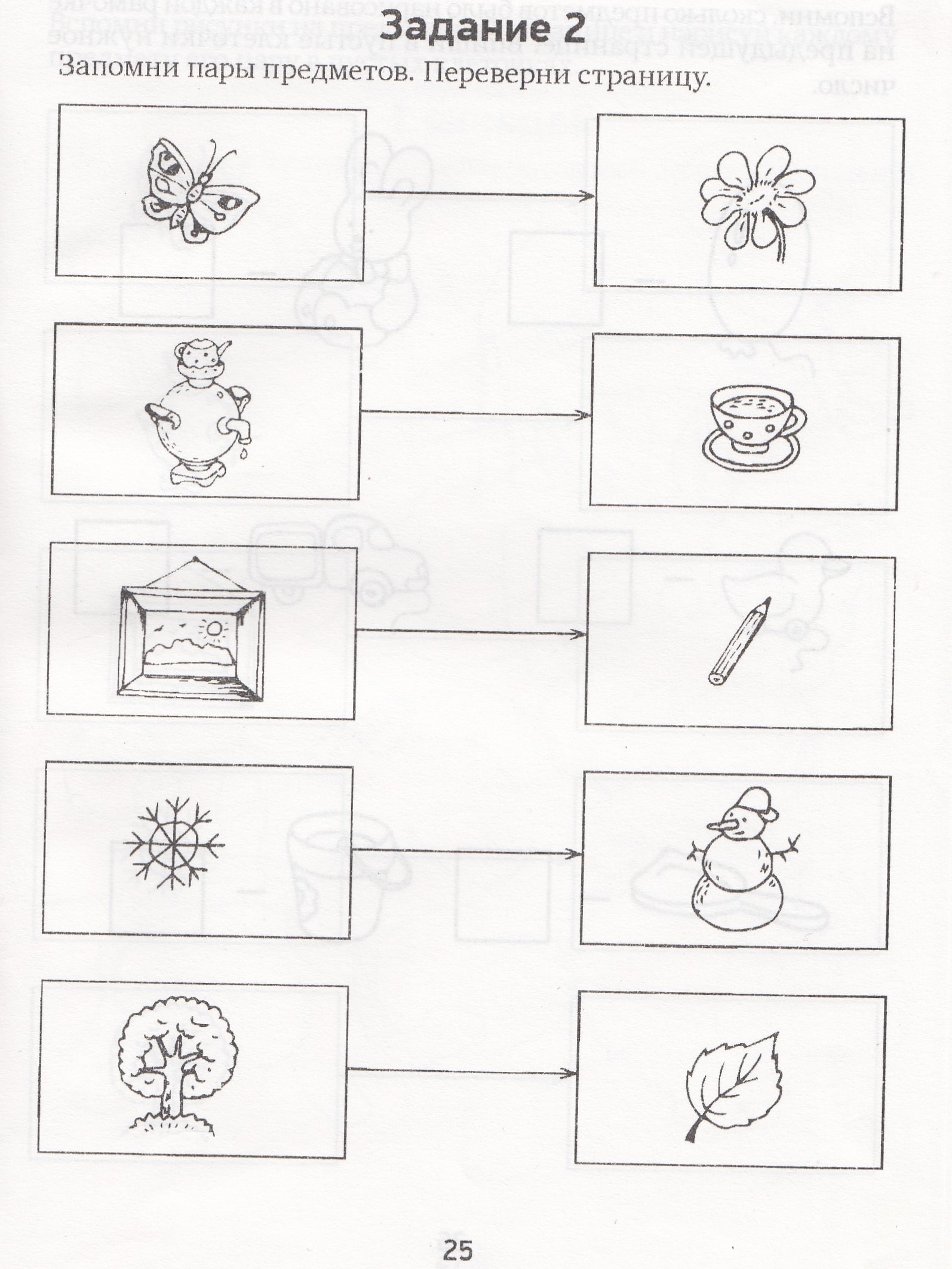 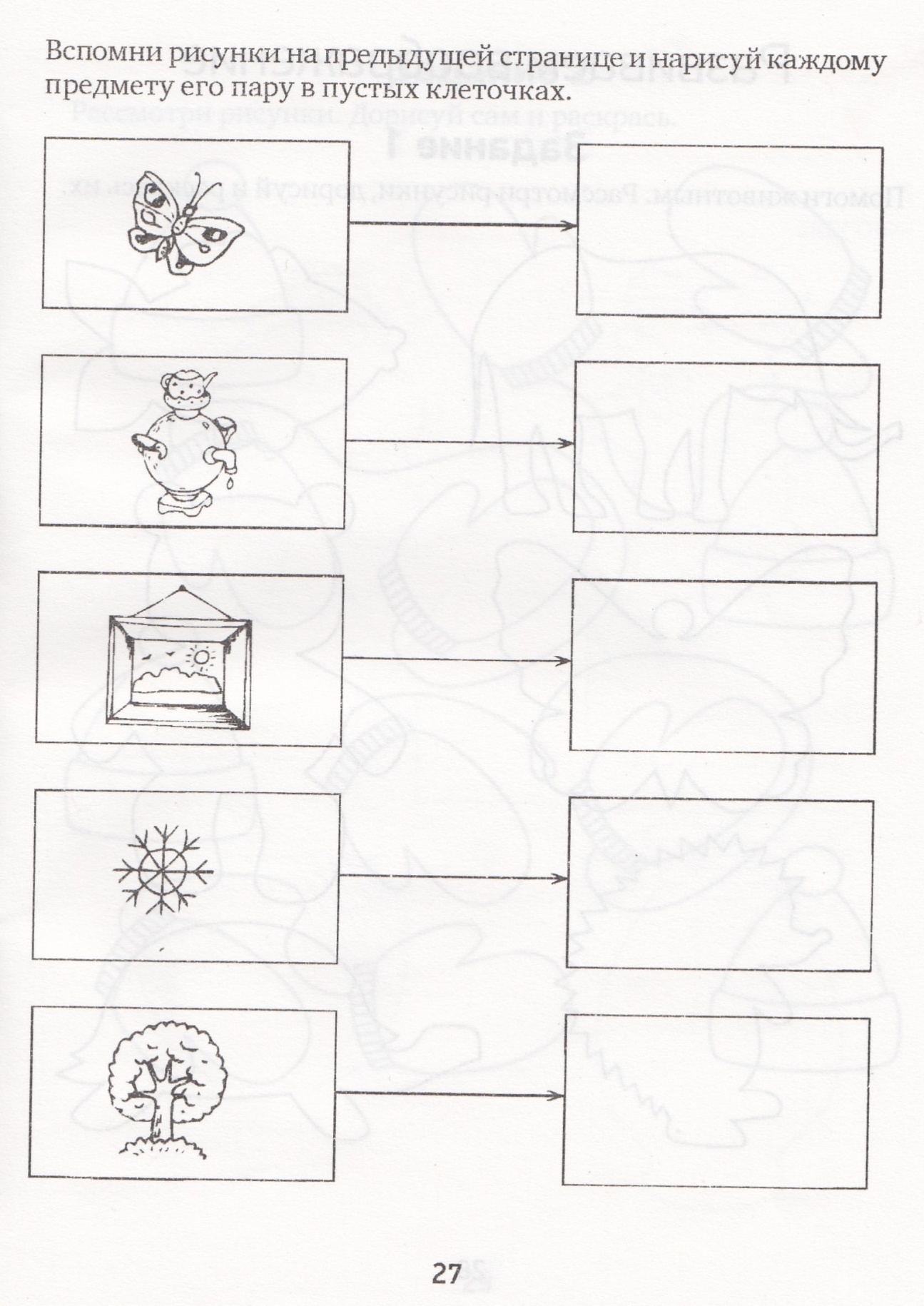 